LES PASSEJAÏRES DE VARILHES                    				  	 FICHE ITINÉRAIRETARASCON n° 88"Cette fiche participe à la constitution d'une mémoire des itinéraires proposés par les animateurs du club. Eux seuls y ont accès. Ils s'engagent à ne pas la diffuser en dehors du club."Date de la dernière mise à jour : 14 août 2020La carte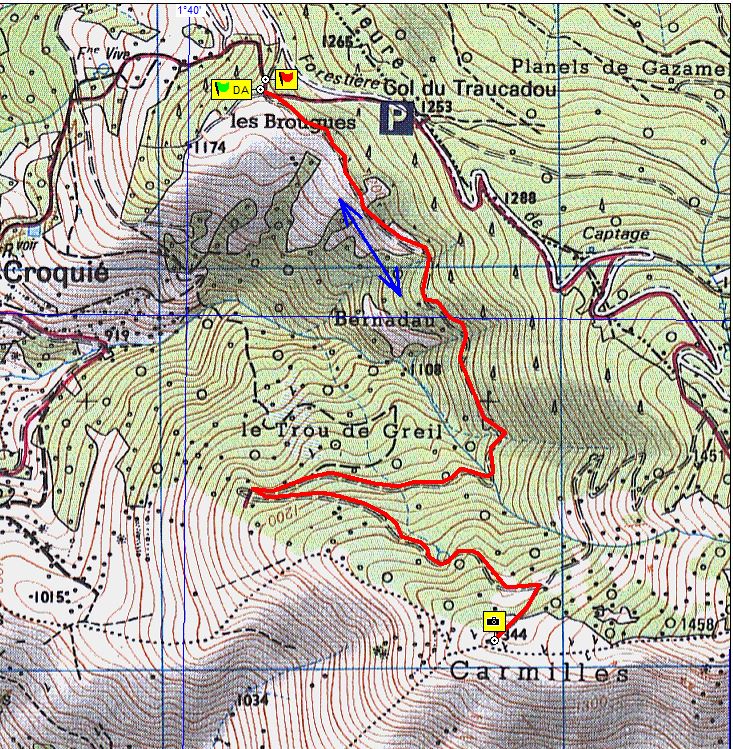 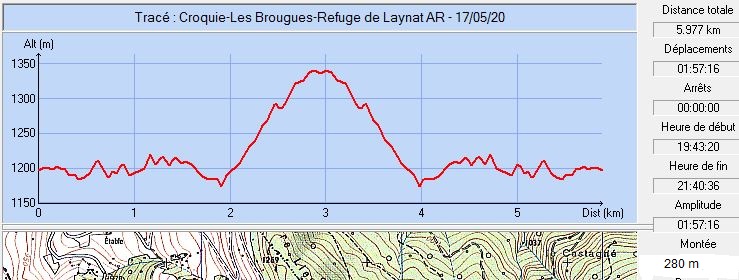 Commune de départ et dénomination de l’itinéraire : Mercus-Garrabet – Parking de l’aire d’accueil des Brougues au-dessus de Croquié – La cabane de Laynat depuis Les Brougues A/RaDate, animateur(trice), nombre de participants (éventuel) :06.06.2019 – R. Andrés – 12 participants (Reportage photos)11.08.2020 – J. Gaillard (Reconnaissance)L’itinéraire est décrit sur les supports suivants : Trace Openrunner 10922702Parcours décrit sur un panneau d’information au parking des BrouguesClassification, temps de parcours, dénivelé positif, distance, durée :Promeneur - 2h00 – 230 m – 5,8 km – ½ journée       Indice d’effort : 36  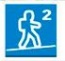 Balisage : Pas de balisageParticularité(s) : Site ou point remarquable :La cabane de Laynat (lieu de pique-nique et point de vue remarquable)Le site des Brougues : Stèle en mémoire du maquis de Croquié et de la résistance et table d’orientation.Trace GPS : Oui Distance entre la gare de Varilhes et le lieu de départ : 34 kmObservation(s) : L’un des deux parcours proposés dans le cadre de la journée "grillades" 2019. L’autre partait du hameau de Serres, commune de Cazenave-Serres et Allens (Fiche Tarascon n° 47)Le club propose également deux autres parcours vers la Cabane de laynat en boucle depuis Les Brougues (Fiches Tarascon n°87 et 90).Laynat s’écrit, parfois, L’AynatAoût 2020, observation d’un acte de vandalisme : L’un des ensembles "tables bancs en béton" aménagé à côté de la cabane a été saccagé !